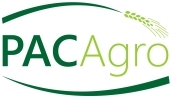 Experts of  PACAGRO TEMPUS projectRussian State Agrarian University – Moscow Timiryazev Agricultural AcademyProf. Dr. Vladimir Storchevoy, Dr Sci – project coordinator, project expertVice-Rector for Academic Affairs, Moscow University of Environmental Engineering (2006-2013); Vice-Rector for Academic Affairs, RSAU-MTAA (May 2013 till present).Directions of his research are electrical engineering, electrotechnology and electrical equipment in agriculture. He is an author of 104 scientific and educational publications.Repeatedly took an active part in the committees of the Federal Service for Supervision of Education and Science for certification and accreditation of universities and research organizations. He participated in the development of the Federal state educational standard of the third generation for major "Environmental Engineering and Water Management."Under his leadership the quality management system of education was implemented at RSAU-MTAA. The University received Certificate of conformity GOST ISO 9001: 2008 according to certification system GOST R and the International Certificate of Education Quality - Certificate of ISO 9001: 2008 certification system in the British DAS.E-mail: storchevoy@timacad.ru Prof. Dr. Nina Dunchenko, Dr Sci - project expertVice - Rector for Academic Affairs, RSAU-MTAA; Vice Chairman of educational and methodical association of universities in Russia for agronomic education (2011-2013); Head of the Department "Quality management and merchandising products", Russian Timiryazev State Agrarian University (2013 till present).She experienced 25 years of working as Vice-Rector or Vice-Rector for Academic Affairs.She was leading several research works: "Development of methodology for assessing the biological, chemical, physical security risks of food production"; "Formation of the content of higher education for major "Technology of raw materials and products of animal origin" and the specialty "Food Biotechnology"; "Development of scientific and methodological support of innovation Master’s and PhD’s programs in food and veterinary biotechnology based on the effective integration of educational and scientific activities of the university”. She is an author of the university system of quality of educational and scientific processes. She was scientific advisor for 13 PhDs and 4 Doctors of sciences.She has published more than 500 scientific and methodical papers, including 5 monographs, 41 textbooks and manuals, 5 patents and 78 guidelines.She was included in the National Register of federal experts to assess the quality of education. She is an expert of  the Federal service for supervision of education and science of Russian Ministry of Education and Science, where she is a member of the technical committee. She is a member of the coordinating council of educational and methodical association and the Scientific and Methodological Council of the Ministry of Education of Russia, certified auditor of quality management systems. In 2009 she became a member of the commission on state accreditation of educational institutions and research organizations.Under her guidance and direct participation five Federal state educational standards of the first and second generations were developed.She participated in several professional trainings in Germany (2001), Belgium (2008), France (2009). She was leading the international project TEMPUS (Project YEP 27166-2008 "Elaboration of Food Safety Educational Two-level Programms") as a Vice-Rector of the Moscow State University of Applied Biotechnology. She was co-director of the international program TEMPUS (project CD_JEP-27166-2006-EFFECT).She is a member of Higher Expert Council of Agency for Higher Education Quality Assurance and Career Development (AKKORK, a member of ENQA)E-mail:  dunchenko.nina@yandex.ru Prof.Dr. Evgeny Koshkin, Dr Sci - project expert Department of Crop Physiology. As the deputy Director, Department of Staff Policy and Education, Federal Ministry of Agriculture RF (1997-2003) and Vice-Rector on International relations RSAU-MTAA (2005-2012) has got broad administrative and practical experience in developing, coordination and implementation of both national and international projects, in particular within EC   TACIS-TEMPUS Program. Among them there are following Projects: "Improving agriecological  education at MTAA" (TEMPUS 1996-1999, national coordinator);  "Strengthening agricultural reforms in RF through education" (TACIS 1998-2001,national coordinator); " Integration of QA system in Russia into Bologna Process" (TEMPUS 2004-2007, national coordinator); "Development of EcoEngineering ICT-based MS-Program (2006-2009, national coordinator) ; "Elaboration of Food Safety   Educational two-level Program" (TEMPUS 2007-2010, national coordinator); " Strengthening the life-long learning on environmental sciences in Russia" (TEMPUS 2012-2015, official contact person).  Visiting Professor: Humbold University in Berlin (1978, 1982, 2006); Charbin Agr.Uni.(China)-1985; University  of Illinois at Urbana-Shampeign (USA) -1989-1990; Uppsala Agr. Uni(Sweden)-1996; INRA research Centre (France)-2003; Hohenheim Agr.Uni/(Germany) -2003E-mail:  borygar@timacad.ru Dr. Olga Panteleeva Dr Sci Econ-  project expertHead of the Department of World Economy at RSAU-MTAA (2011 till present)Her research area is agrarian policy and rural development policy of Russian Federation in case of membership in WTO and Eurasian Economic Union.  She is an author of more than 103 publications and 4 monographs. She was a participant of Faculty Exchange Program (USDA, 1999), Fulbright Program (2006-2007). As the deputy head of international department at Kostroma State Agricultural Academy (2000-2008) she developed and implemented several projects with ACDI/VOCA (2006-2008)She was a coordinator of Local Working Group under the Tempus Project No.159357-TEMPUS-1-2009-1-DE-TEMPUS-JPHES “Vocational Training in Rural Development and Ecology” (2010-2013).Under her leadership three educational programs (specialist, bachelor and master) got the state accreditation at Russian Timiryazev State Agrarian University. She got training in quality management system in 2013.E-mail: olgapanteleeva@hotmail.comLidia Sashina, (PhD Ec.) – project expertHead of Methodology Division of Educational Department, Associate Professor at the Department of Zoology, RSAU-MTAA. Interest of her research: zooculture of invertebrates, optimization habitat mammalian in artificial conditions. She is author of more than 55 scientific and educational publications.Total work experience - 16 years, including experience in higher education - 13 years.Her main duties are controls of the organization of activities to curriculum development for bachelors and masters programs, methodological support of basic educational programs; evaluation of teaching materials (working programs of disciplines, practices, research programs, final certification, etc.) to meet requirements of federal state educational standards and internal requirements; the overall organization of practical trainings.She got theoretical training in the course "Development of quality management system documentation that meets the requirements of ISO 9001: 2008"; in 2013 - "Internal Audit Quality Management System according to the requirements of ISO 9001: 2008." She is an accredited expert of the Federal service for supervision of education and science of Russian Ministry of Education and Science.E-mail: lidia_sashina@timacad.ruLarisa Efimova (PhD Ec.) – project expertHead of the Department of education quality (from 01.01.2005 to present), assistant professor of accounting department, RSAU-MTAA.She is a member of educational-methodical council of  RSAU-MTAA, commissions of internal audit of educational  units for compliance with the requirements of State Standard ISO 9001 - 2011 (ISO 9001: 2008) and for compliance with the state accreditation.Fields of her research are organizational mechanism of development of labor relations and employment; the conceptual basis of accounting in modern conditions of economic development.She has published 61 methodological and scientific papers. She got several trainings on quality management systems.E-mail: efimova@timacad.ruProf. Dr. Nina Dunchenko - financial managementE-mail: dunchenko.nina@yandex.ruAnna Voronina, Head of International Projects Department – project administrationE-mail: netway@yandex.ru 